ESTATUTOS SOCIALES DE LA EMPRESA MIXTA “GORONA DEL VIENTO EL HIERR0, S. A.”CAPÍTULO IDISPOSICIONES GENERALESArtículo 1 º.- Denominación1.- Con la denominación de GORONA DEL VIENTO EL HIERRO, S.A., se constituye una sociedad mercantil de economía mixta y nacionalidad española que se regirá por los presentes Estatutos y, en lo no previsto en ellos, por la Ley 7/1985, de 2 de abril, de Bases de Régimen Local, modificada parcialmente por la Ley 5 7/2003 > de 16 de diciembre; por el Texto Refundido de las Disposiciones legales vigentes en materia de Régimen Local, aprobado por R.D. Legislativo 781/1986, de  18 de abril, por el Reglamento de Servicios de las Corporaciones  Locales  y por el Texto Refundido de la Ley de Sociedades Anónimas, aprobado por R.D. Legislativo 1564/1989, de 22 de diciembre.2.- Las siglas, el acrónimo y el logotipo, en su caso, de la sociedad serán decididos por el Consejo de Administración durante los seis primeros meses a partir de la constitución de la Sociedad.Artículo 2°. - Objeto socialLa Sociedad tiene como objeto el análisis, desarrollo, promoción, construcción operación y mantenimiento de la central hidroeólica de producción de energía eléctrica en El Hierro, mediante la utilización de la diversidad de energías renovables existentes, y su posterior entrega a la compañía distribuidora para el suministro final a todos los habitantes de la isla de El Hierro.La Sociedad podrá desarrollar las actividades que comprenden su objeto social, bien directamente, bien indirectamente mediante la participación en otras sociedades mercantiles, de conformidad con la normativa del sector energético.Artículo 3º.- Duración y ejercicio social1.- La Sociedad tendrá una, duración de cincuenta años, contados a partir del otorgamiento de la escritura fundacional, conforme establece los artículos 108.A) del T.R.R.L. y 111.1 del R.S.C.L., a cuyo término se extinguirá, sin que proceda su liquidación, ya que expirado dicho plazo, revertirá al Excmo. Cabildo Insular de El Hierro su activo y pasivo, y en condiciones normales de uso, todas las instalaciones, bienes y material integrante del servicio.2.- El ejercicio social comenzará el 1º de enero y terminará el 31 de diciembre de cada año. Por excepción el primer ejercicio social comenzará el día del otorgamiento de la escritura de constitución y, el último, finalizará cuando se cumpla el plazo legal de duración.Artículo 4°. - DomicilioEl domicilio social se fija en la calle Doctor Quintero Magdaleno nº. 11, de la villa de Valverde, El Hierro.El	Consejo	de	Administración está	facultado	para trasladar el domicilio social dentro del mismo término municipal y para crear, suprimir o trasladar sucursales, agencias, representaciones, delegaciones u oficinas de la Sociedad.CAPÍTULO IIDE LA FUNDACIÓN DE LA SOCIEDADArtículo 5°. - Capital social y Socios FundadoresEl Capital de la sociedad se fija en SESENTA Y UN MIL DOSCIENTOS Euros (61.200,00 €), íntegramente suscrito y desembolsado, dividido en 1.800 Acciones nominativas de una sola clase y numeradas de la 1 a la 1.800, ambas inclusive, cuyo valor nominal es de 34 Euros cada una.El Capital Social está suscrito y desembolsado por los Socios Fundadores en la siguiente proporción: El Excmo. Cabildo Insular de El Hierro, el 60 %, integrado por 1.080 títulos, Unión Eléctrica de Canarias Generación, S.A.U., el 30 % integrado por 540 títulos y el Instituto Tecnológico de Canarias, S.A., el 1O% restante, integrado por 180 títulos.Artículo 6º.- Derechos de los AccionistasLa acción confiere a su titular legítimo la condición de socio y le atribuye todos los derechos reconocidos en la Ley y en estos Estatutos.En los términos establecidos en la Ley y salvo en los casos en ella previstos, el accionista tiene derecho como mínimo, los siguientes derechos:Participar en el reparto de ganancias sociales.La suscripción preferente en la emisión de nuevas acciones o de obligaciones convertibles en acciones.Asistir y votar en las Juntas Generales e impugnar los acuerdos sociales.A la Información.Artículo 7°. - Régimen de las AccionesLa transmisión de las acciones propiedad del Excmo.  Cabildo Insular de El Hierro está sujeta a las normas de derecho administrativo sobre Régimen Local que regulan los bienes de las Corporaciones Locales y las formas de gestión de los Servicios Públicos de que las mismas sean titulares.Sin perjuicio de lo establecido en el apartado anterior, todos los Socios Fundadores podrán trasmitir su participación en "Gorona del Viento El Hierro, S.A.” a Sociedades de sus respectivos Grupos Empresariales y a las empresas con domicilio social en El Hierro que deseen formar parte del accionariado de aquella, con un límite máximo, en su conjunto, de un 10 por 100 del Capital Social. No obstante lo anterior, el Socio Fundador transmitente quedará obligado a readquirir las acciones de "Gorona del Viento El Hierro, S.A.", en el caso de incumplimiento por parte del adquirente de la condición que dio lugar a la transmisión. El Socio transmitente deberá en todo caso y con carácter previo, notificar la transmisión a la Junta General de la Sociedad, sin cuya aprobación y la subrogación expresa por parte del adquirente en todos los compromisos previamente adquiridos por parte de los Socios Fundadores, no podrá tener virtualidad plena la transmisión.Las acciones propiedad del socio privado: Unión Eléctrica de Canarias Generación, S.A.U., sin perjuicio de lo previsto en el apartado b) del presente artículo, no podrán transmitirse más que de forma conjunta y unitaria a otra empresa del sector que reúna las condiciones exigidas de ser persona jurídica privada de reconocida solvencia y experiencia en la gestión de los servicios que constituyen el Objeto Social de "Gorona del Viento El Hierro, S.A."En los casos de prenda, usufructo y demás derechos reales sobre las acciones habrá que estar a lo establecido en el Capítulo IV, sección III del Texto Refundido de la ley de Sociedades Anónimas. Artículo 8°. – Transmisión de AccionesSin perjuicio de las particularidades contempladas en los apartados b) y c) del artículo anterior. Cualquier socio podrá transmitir sus acciones, si bien el resto de los socios gozará de un derecho de adquisición preferente ejercitable por los mismo con sujeción a las siguientes reglas:El accionista que se proponga transmitir sus acciones o algunas de ellas, deberá comunicarlo por escrito al Órgano de Administración, indicando su numeración, precio y comprador, con indicación de su domicilio. El Consejo de Administración en el plazo de diez días naturales contados a partir del recibo de dicha comunicación, deberá ponerlo en conocimiento de los demás accionistas, quienes dentro de los treinta días naturales siguientes a la fecha de comunicación podrán optar a la adquisición de las acciones. Si fueren varios los que ejercitaren el derecho, se distribuirá entre ellos a prorrata de las acciones que posean.Transcurrido dicho plazo sin que ningún accionista ejercitase tal derecho, podrá la Sociedad optar, dentro de un nuevo plazo de veinte días naturales, entre permitir la transmisión proyectada o adquirir las acciones para sí, en la forma legalmente permitida. Finalizado este último plazo, sin que por los socios ni por la Sociedad se haya hecho uso del derecho de preferente adquisición, el accionista quedará libre para transmitir sus acciones a la persona y en las condiciones que comunicó al Órgano de Administración, siempre que la transmisión tenga lugar dentro de los dos meses siguientes a la finalización del último plazo indicado. Transcurrido dicho plazo sin realizar la transmisión, deberá nuevamente proceder a la comunicación. Sin embargo, si transcurridos dos meses desde la comunicación sin que el accionista recibiera respuesta alguna, éste podrá proceder a la venta de las acciones a la persona y en las condiciones establecidas en la comunicación.Para el ejercicio del derecho de preferente adquisición, el precio de las acciones, en el caso de discrepancia, será el que designen los auditores de la Sociedad, y si esta no estuviese obligada a verificar sus cuentas, por el auditor designado, a solicitud  de cualquiera  de  las partes, por el Registrador Mercantil del domicilio social.No estarán sujetas a limitación alguna las transm1s10nes que se verifiquen a favor del cónyuge, ascendientes o descendientes del socio enajenante, así como a sociedades pertenecientes al mismo Grupo empresarial, según queda definido en el artículo 4 de la Ley 24/1988, de 28 de julio, del Mercado de Valores. No obstante lo anterior, el accionista transmitente quedará obligado a readquirir las acciones enajenadas en el caso de que las sociedades adquirentes dejen de pertenecer al mismo Grupo.Artículo 10°.- Representación de las acciones1.- Los títulos representativos de las acciones, que serán nominativas, se extenderán en libros talonarios, numerados correlativamente, pudiéndose incorporar en una misma anotación una o más acciones de un mismo titular. Los libros talonarios llevarán el sello de la Sociedad y serán autorizados por las firmas del Presidente y del Secretario del Consejo de Administración.2.- En los títulos costará el nombre de la Sociedad, los datos identificadores de inscripción en el Registro Mercantil y el número de Identificación Fiscal; el nombre del socio titular, el valor nominal de la acción, su número y la serie a que, en su caso, pertenece.3.-	Si	antes   de   cualquier emisión de acciones se expidiera   un resguardo provisional, se hará constar en este el nombre del accionista y los demás requisitos señalados para los títulos representativos de las acciones. Tanto las acciones como los resguardos provisionales tendrán la condición de Valores Mobiliarios y deberán reunir los requisitos que les afecten de entre los enumerados por el Art. 53 del Texto Refundido de la Ley de Sociedades Anónimas.Artículo 11º.- Aumentos o disminuciones de Capital Social1.- La Sociedad, por acuerdo de la Junta General, podrá aumentar o disminuir el Capital Social en los términos, condiciones y requisitos establecido en el Capítulo VI, Secciones II y III del T.R.L.S.A. y demás disposiciones legales vigentes que le sean de aplicación.2.- Con el fin que se mantenga, dentro de lo posible, el equilibrio inicial, la propuesta de los aumentos y disminuciones del capital, se realizará en un primer momento de forma proporcional a la participación de los socios en el Capital de la Sociedad.Artículo 12º.- Emisión de ObligacionesEn las condiciones establecidas por la Ley, la Sociedad podrán emitir obligaciones simples o hipotecarias u otros títulos que reconozcan o creen una deuda.  La Junta General, con un quórum superior en un 10 por 100, a lo establecido, en cada caso, por el Art.  103 del T.R.L.S.A.  adoptará acuerdo, que deberá elevarse a escritura pública, determinando el importe y clase de la emisión, condiciones de todo orden, tanto por ciento de interés, modo y época del reembolso y demás particularidades del título con sujeción en todo caso a lo dispuesto en el Capítulo X, Sección I del citado texto legal.CAPÍTULO IIIDE LOS ÓRGANOS DE GOBIERNO Y ADMINISTRACIÓN DE LA SOCIEDADArtículo 13º. Órganos SocialesLa Sociedad estará regida y administrada por los siguientes órganos:La Junta General (Art. 93).El Consejo de Administración (Art. 136).La Comisión Ejecutiva.El Director - Gerente (en su caso).SECCIÓN PRIMERA DE LA JUNTA GENERALArtículo 14º.- Composición1.- La Junta General es el órgano soberano de gobierno de la Sociedad. Los accionistas, constituidos en junta general debidamente convocada, decidirán por mayoría en los asuntos propios de la competencia de la Junta. Todos los socios, incluso los disidentes y los que no hayan participado en la reunión, quedan sometidos a los acuerdos de la junta general.2.- La Junta General estará formada por representantes del accionariado. Los representantes de las acciones propiedad del Excmo. Cabildo Insular de El Hierro, serán elegidos por el Plen9 del mismo, de acuerdo con la legislación de régimen local, Los representantes de las demás acciones serán designados por el titular de las mismas.3.- Para poder asistir válidamente a la junta general, cada representado deberá acreditar, previa y fehacientemente, su título de representación en el que deberá constar si su representación es personal o agrupada y, en consecuencia, el número de acciones y, por tanto de votos, que su representación le confiere, sin que se pueda impedir el ejercicio de tal derecho al titular de acciones nominativas y de acciones representadas por medio de anotaciones en cuenta, que las tengan inscritas en sus respectivos registros con cinco días de antelación a aquel en que haya de celebrarse la junta.4.-La Junta General estará presidida por el Presidente del Consejo de Administración. Podrán a su vez, asistir a la Junta, cualquier otro miembro del Consejo de Administración, como invitados con voz pero sin voto.Artículo 15°. - FacultadesEs competencia de la Junta General:Nombramiento y cese de los miembros del Consejo de Administración en los términos que más adelante se establece, y fijación, en caso, de la remuneración, dietas e indemnizaciones que les correspondan.Cualquier modificación de los Estatutos Sociales.Aumentos y reducciones del capital, y la transformación, fusión, y en su caso, disolución de la Sociedad.Emitir obligaciones y otros valores negociables agrupados en emisión, y demás actos y circunstancias relativas a los mismos.Autorizar operaciones de crédito.Censurar la gestión social, aprobar el Inventario, así como las Cuentas Anuales y el informe de gestión, y resolver sobre la aplicación del resultado, en los términos de los Estatutos.Adquirir y enajenar bienes inmuebles, títulos - valores y, en general, todo elemento patrimonial, sin perjuicio de las competencias atribuidas en esta materia al Consejo de Administración en los presentes Estatutos, con las excepciones previstas en la legislación local para los bienes.Donar y aceptar donaciones.Fijar, cuando no se haya efectuado por disposición de rango superior, las tarifas del servicio cuya prestación constituye el objeto de la Sociedad, a fin de incoar los expedientes que exija la legislación aplicable a cada uno de ellos para su aprobación administrativa.Todas las demás que le atribuya el Texto Refundido de la Ley de Sociedades Anónimas.Artículo 16º.- Clases de JuntasLa Junta puede ser ordinaria o extraordinaria. Ambas tienen competencias sobre todas y cada una de las materias enunciadas en el artículo 15°.Artículo 17º.- De la Junta General OrdinariaLa Junta General Ordinaria se reunirá una vez al año, dentro de los seis primeros meses de cada ejercicio social, para censurar la gestión social, aprobar, en su caso, las cuentas del ejercicio anterior y el informe de gestión y resolver sobre la distribución del beneficio, y cualesquiera otros asuntos que se incluyan en el Orden del Día de la convocatoria sin excepciones. Será convocada por los Administradores.Artículo 18°. - De la Junta General ExtraordinariaCualquiera otra Junta General que se celebre tendrá el carácter de extraordinaria, y podrá ser convocada por los Administradores cuando lo estimen conveniente para los intereses sociales.Artículo 19°. - Convocatoria1.- La Junta General Ordinaria deberá ser convocada mediante anuncio publicado en el Boletín Oficial del Registro Mercantil, y en uno de los diarios de mayor circulación en la provincia, por lo menos, quince días antes de la fecha fijada para su celebración.  El anuncio expresará la fecha de la reunión en primera convocatoria y todos los asuntos que han de tratarse.2.- En el anuncio a que se refiere el párrafo anterior, podrá, asimismo, hacer constar la fecha en la que, si procediera, se reunirá la Junta en segunda convocatoria, debiendo mediar entre ésta y la primera convocatoria un plazo de, al menos, veinticuatro horas.3.- No obstante, la junta se entenderá convocada y quedará válidamente constituida, con el carácter de universal, para tratar cualquier asunto siempre que esté presente todo el capital social y los asistentes acepten por unanimidad la celebración de la Junta.4.- La convocatoria tanto judicial como a petición de los accionistas se regulará por lo establecido en el Texto Refundido de la Ley de Sociedades Anónimas.Artículo 20°. - Convocatoria1.- La Junta General de accionistas quedará válidamente constituida, en primera convocatoria cuando los accionistas presentes o representados posean, al menos, el 75 % de capital suscrito con derecho a voto.2.- En segunda convocatoria, será válida la constitución de la Junta siempre que el número de socios concurrentes a la misma, represente como mínimo el 65 % del capital.3.- Para que la Junta General, ordinaria o extraordinaria, pueda acordar válidamente la emisión de obligaciones o la concertación de operaciones   de crédito, el aumento   o la reducción   del   capital,   la transformación, fusión o escisión de la Sociedad, aprobación de las cuentas anuales y, en general,  cualquier  modificación  de  los  Estatutos  sociales, aprobación y modificación de los planes y proyectos generales  de los Servicios y aprobación, en su caso, de tarifas, será necesaria, en primera convocatoria, la concurrencia de accionistas, presentes o representados, que posean/ al menos, el 90 % del capital suscrito con derecho a voto.En segunda convocatoria será suficiente la concurrencia del 65% de dicho capital. En este caso y en el del párrafo anterior, el acuerdo se adoptará por el voto favorable de la mayoría del capital social.Sin perjuicio de lo establecido anteriormente, salvo que la Ley lo impida, podrán celebrarse reuniones de la Junta General por el sistema de videoconferencias, ajustándose a los requisitos y formalidades establecidos en el Reglamente del Registro Mercantil, siendo requisito indispensable la concurrencia en el lugar establecido para la reunión, de accionistas presentes o representados que posean, al menos, el 50 por 100 del capital suscrito con derecho a voto.Artículo 21º.- Del Presidente1.- Las Juntas Generales serán presididas por el Presidente del Consejo de Administración, cuyo nombramiento recaerá en el Presidente del Excmo. Cabildo Insular de El Hierro. A falta del Presidente, la Junta será presidida por el Vicepresidente del Consejo y, en falta de éste, por el Consejero de mayor edad de entre los asistentes a la Junta.2.- El Presidente estará asistido por un Secretario que será el del Consejo de Administración y, a falta de éste, actuará como Secretario el Consejero de menor edad de los asistentes a la Junta.Artículo 22º.- Lugar y tiempo de celebraciónCon referencia al lugar y tiempo de celebración de las Juntas Generales se estará a lo que dispone el Art. 109 del T.R.L.S.A.Artículo 23º.- Forma de deliberación y votaciónUna vez determinada la válida constitución  de la Junta de que se trate, a cuyo fin se procederá previamente por el Presidente y el Secretario, a la comprobación  de que  los accionistas  presentes  o representados  poseen el porcentaje mínimo del capital suscrito con derecho a voto que, para cada caso, se exige en el Art. 20 de  los  presentes  Estatutos,  el  Presidente declarará abierta la Sesión e irá proponiendo  sucesivamente  a  la consideración  de la Junta  cada uno de  los puntos  que figuran  en el  Orden del Día y se procederá  a deliberar sobre ellos, interviniendo  en primer  lugar el Presidente y las personas que él designe a tal fin.Una vez se hayan producido estas intervenciones, el Presidente concederá la palabra a los accionistas que lo soliciten, dirigiendo y manteniendo el debate dentro de los asuntos incluidos en el Orden del Día y poniendo fin al mismo cuando el asunto haya quedado, a su juicio, suficientemente debatido. A continuación, se someterán a votación las diferentes propuestas de acuerdo.La votación se efectuará a mano alzada, en tres tramos, a favor, en contra y abstenciones. Serán responsables del acuerdo el Presidente y el Secretario.El voto de las propuestas sobre los puntos comprendidos en el Orden del Día podrá ejercitarse asimismo por videoconferencia, siempre que se acredite debidamente la representación ostentada y se garantice, a juicio del Secretario, la identidad del sujeto que ejerce su derecho al voto y, asimismo o, se cumplan los requisitos establecidos en el último párrafo del Art. de los presentes Estatutos.Los accionistas podrán solicitar por escrito antes de la Junta General o verbalmente durante su celebración, los informes y aclaraciones que estimen convenientes sobre los asuntos incluidos en el Orden del Día, y el Consejo de Administración estará obligado a proporcionárselos, sin más retribuciones que las establecidas en el Art. 112 del T.R.L.S.A. y con las salvedades consignadas en el referido precepto.Cualquier persona que haya asistido a la Junta General, por sí o en representación de accionistas, así como a cualquier socio, le asiste el derecho de obtener certificación de los acuerdos adoptados, si lo solicite por escrito.Artículo 24º.- Adopción de AcuerdosLas   Juntas   Generales   Ordinarias   y Extraordinarias adoptarán   sus acuerdos por mayoría simple de los votos emitidos, excepto en los casos previstos en el artículo 20 de los presentes Estatutos. Cada acción lleva asociado el derecho a un voto.En el supuesto previsto en el Art. 15. h) de los presentes Estatutos, el acuerdo habrá de contar con la unanimidad de los miembros de la Junta General.Artículo 25°. - Acta de la Junta1.- El acta de la junta podrá ser aprobada por la propia junta a continuación de haberse celebrado ésta, y, en su defecto, y dentro del plazo de quince días, por el Presidente y dos interventores, uno en representación de la mayoría y otro de la minoría.2.- El acta aprobada en cualquiera de estas dos formas tendrá fuerza ejecutiva a partir de la fecha de su aprobación.Artículo 26º.- Suspensión de AcuerdosNo podrá ser suspendida, la ejecución de los acuerdos aprobados por la Junta General, una vez aprobada el acta de la reunión en que se adoptaron.Artículo 27°. - Impugnación de AcuerdosEn orden a la impugnación de los acuerdos sociales habrá que estar a lo establecido en el Texto Refundido de  la  Ley  de  las  Sociedades Anónimas.SECCIÓN SEGUNDADEL CONSEJO DE ADMINISTRACIÓNArtículo 28º.- Composiciónl.- La Sociedad estará administrada y regida por el Consejo de Administración a quien corresponde la representación social y ostenta las facultades enumeradas en el Artículo 31º de estos Estatutos.2.- El Consejo de Administración estará integrado por el Presidente, cuyo nombramiento deberá recaer en el Presidente del Excmo. Cabildo Insular de El Hierro y, además, por un número de Consejeros nombrados por la Junta General, con un mínimo de 3 y un máximo de 10. Cada Socio Fundador independientemente de su participación, tendrá al menos un representante en dicho Consejo de Administración.Artículo 29º.- Régimen interno y Delegación de Facultades1.- El Consejo de Administración podrá designar, de entre sus Consejeros, una Comisión, Ejecutiva de dos o tres Consejeros delegados que, sin perjuicio del ejercicio de los poderes que pueda conferir a cada uno de ellos, actuará como Órgano Colegiado de Dirección de la Empresa, tanto en aspectos técnicos como de gestión de la misma, hasta que, en su caso, se designe un Director Gerente, sin que dicha designación sea obstáculo para el ejercicio por parte de la Comisión Ejecutiva de funciones  de asesoramiento y apoyo técnico, en los términos que decida el Consejo.2.- En ningún caso podrá ser objeto de delegación la rendición de cuentas y la presentación de balances a la Junta General, ni las facultades que ésta conceda al Consejo, salvo que fuese expresamente autorizado por ella. 3.- La delegación permanente de alguna facultad del Consejo de Administración en la Comisión Ejecutiva o en el Consejero Delegado y la designación de los Consejeros que hayan de ocupar tales cargos requerirán para su validez el voto favorable de las dos terceras partes de los componentes   del   Consejo   y no producirán   efecto alguno hasta su inscripción en el Registro Mercantil.Artículo 30°. - Del VicepresidenteEl Consejo de Administración queda facultado para designar de entre sus miembros, al Vicepresidente, quien sustituirá al Presidente en los casos dé ausencia de éste y ostentará idénticas facultades.Artículo 31º.- Secretaría del ConsejoLa Secretaría del Consejo será desempeñada por una persona que, con probada capacidad e idoneidad, designe libremente el Consejo. El Secretario, en las sesiones del Consejo, tendrá derecho a voz, pero no a voto. Si no concurriere éste a alguna reunión del Consejo, le sustituirá el Consejero de menor edad, de entre los asistentes a la reunión.Artículo 32º.- Duración de los nombramientosLos miembros del Consejo de Administración desempeñarán su cargo por	un	plazo	máximo de	cuatro años, aunque podrá ser indefinidamente reelegidos por igual periodo de duración máxima. Sin embargo, los miembros del Consejo de Administración que sean Consejeros del Cabildo Insular cesarán automáticamente si perdieren esta condición.Artículo 33º.- Competencias del Consejo de AdministraciónCorresponde al Consejo de Administración:Designar al miembro del Consejo que, juntamente con el Presidente, ha de firmar las acciones representativas del capital social.Organizar, impulsar y dirigir las actividades de la Sociedad.La adquisición de bienes, materiales y efectos de todas clases, con destino al cumplimiento de los fines societarios.Reclamar y recibir cuantas cantidades en metálico, efectos y valores, además de otras especies, deban ser entregados a la Entidad, sean quienes fueran las personas o entidades obligadas al pago, la índole, cuantías, determinación y procedencia de las obligaciones; liquidar cuentas, fijar y finiquitar saldos y formalizar recibos y descargos.La administración, en la forma más amplia, del patrimonio social, conservándolo y defendiéndolo, incluso con el ejercicio de toda clase de acciones, así como los derechos, recursos e ingresos, que por cualquier concepto pudiera corresponderle.La enajenación del patrimonio, tanto por venta, permuta o cesión, y respecto los bines inmuebles y a los derechos reales que sobre estos pudieran corresponder, solo ejecutando acuerdos de la Junta General.Constituir y retirar depósitos, consignaciones, abrir, cerrar y liquidar cuentas corrientes y de créditos, en los Bancos, Caja General de Depósitos y otros establecimientos con o sin garantía y bajo toda clase de condiciones.Determinar el número, categoría y clase de todo el personal que haya de prestar sus servicios a la Sociedad, proceder a su designación y cese del personal de los servicios y determinar la cuantía y clase de sus retribuciones.Ejercitar toda clase de acciones o excepciones, en juicio y fuera de él, ante toda clase de Tribunales de orden civil, penal o social, económicos o   contencioso administrativo, en cualquier instancia y ante Corporaciones, Autoridades o contra particulares, en reclamación de los bienes y derechos y acciones de la Entidad o de su pertenencia.Proponer a la Junta General las estipulaciones para la celebración de contratos de compraventa	o gravamen de inmuebles, ya sean en documento público o privado.Formular en él o máximo de tres meses, contados a partir del cierre del ejercicio social, el balance con las cuentas de pérdidas y ganancias, el informe de gestión, la propuesta de distribución de beneficios y la Memoria explicativa.Y, en fin, discutir sobre todo lo relativo a los intereses de la empresa y lo concerniente a su administración o cualquier otra competencia que no figuren como propias de los restantes órganos de la Sociedad.Artículo 34º. Reuniones del Consejo de Administración1.- El Consejo de Administración se reunirá, como mínimo, una vez cada seis meses y siempre que lo disponga el Presidente por sí o a petición de dos de sus componentes. El Presidente, dentro de las cuarenta y ocho horas siguientes a la formulación de tal petición, convocará al Consejo de Administración, debiendo celebrarse la reunión dentro de los tres días siguientes a la fecha de la convocatoria.2.- A las reuniones del Consejo deberá ser convocado el Interventor de la Corporación, quien podrá formular observaciones y asesorar al mismo en todas aquellas materias de contenido económico que le están atribuidas por la legislación de Régimen Local. Asimismo podrá ser convocado a las reuniones de la Junta General, cuando los asuntos a tratar en la misma puedan precisar de su asesoramiento, a juicio del Consejo.3.- Las retribuciones por asistencia a las reuniones del Consejo de Administración, revestirán la forma de Dietas e Indemnizaciones por desplazamiento, en su caso, y serán fijadas por la Junta General.Artículo 35°. - ConvocatoriasLas órdenes de convocatoria serán dispuestas por el Presidente o Vicepresidente del Consejo, quien señalará el día y la hora en que deben celebrarse, acompañando a la misma el Orden del Día, debiendo ambos ser entregados a los vocales con una antelación de cuarenta y ocho horas, a menos que concurrieran razones de urgencia, en cuyo caso el Presidente podrá reducir el plazo.Artículo 36°. - Validez de las ConvocatoriasPara la validez de los acuerdos se precisa que concurran la mitad más uno de sus componentes. Pasada media hora de la fijada en la convocatoria para la celebración del Consejo de Administración, se considerará el mismo reunido en segunda convocatoria, pudiendo el Presidente o Vicepresidente abrir la sesión cualquiera que sea el número de asistentes.Artículo 37°. - Los acuerdosDe las sesiones celebradas por el Consejo de Administración, se levantarán las actas pertinentes en el libro abierto al efecto, que firmará el Secretario y el Presidente de la sesión, sin perjuicio de poder expedirse certificaciones antes de ser aprobada siempre que se haga la advertencia o salvedad en este sentido y a reserva de los términos que resulten de la aplicación del acta correspondiente.Artículo 38º.- De las ActasDe las sesiones celebradas por el Consejo de Administración, se levantarán las actas pertinentes en el libro abierto al efecto, que firmará el Secretario y el Presidente de la sesión, sin perjuicio de poder expedirse certificaciones antes de ser aprobada siempre que se haga la advertencia o salvedad en este sentido y a reserva de los términos que resulten de la aplicación del acta correspondiente.SECCIÓN TERCERADE LAS FACULTADES DEL PRESIDENTE, DEL SECRETARIOY DEL DIRECTOR GERENTE DE LA SOCIEDADArtículo 39º.- Facultades del PresidenteEl Presidente del Consejo de Administración, además del ejercicio de cuantas facultades le atribuye la legislación Societaria y los presentes Estatutos, ostentará específicamente las siguientes:La representación de la Sociedad y del Consejo de Administración en toda dase de actos, pudiendo otorgar poderes causídicos.La alta inspección y dirección de los servicios de cualquier clase de la Empresa.Adoptar en caso de urgencia, las decisiones que considere conveniente al fin social, referidas a actos de mera administración de la competencia del Consejo, dando cuenta inmediata al mismo en sesión que se convocará en plazo de cuarenta y ocho horas, en la forma prevista en el artículo 35º de estos Estatutos, para lo que se le faculta expresamente. Velar porque se cumplan los Estatutos Sociales en su integridad y se ejecuten fielmente los acuerdos del Consejo.Cualquiera otra función que legal o estatutariamente le corresponda.Todas y cada una de estas atribuciones, podrá delegarlas en cualquier miembro del Consejo.Artículo 40º.- Funciones del SecretarioCorresponde al Secretario del Consejo de Administración las siguientes facultades:Preparar el Orden del Día.Extender las convocatorias conforme a las órdenes del Consejo o del Presidente.Redactar las actas, cuidar los libros de éstas  y  certificar  los mismos, extendiendo esta facultad a cualquier  otro  documento  de  la Entidad; siempre con el visto bueno del Presidente.Cumplir cuantas órdenes en relación con sus funciones le sean dadas por el Consejo, Comisión Ejecutiva y/o Gerencia.Cuidar el archivo.Cuantas otras funciones  le sean encomendadas por los órganos de la Sociedad.Artículo 41º.- Facultades del Director GerenteEl Director Gerente, en su caso, tendrá por función, la administración ordinaria de la Sociedad, así como la ejecución de los acuerdos del Consejo de Administración y cualquier función propia de éste que le sea delegada. En particular, serán funciones del Director Gerente:Ejecutar y hacer cumplir los acuerdos del Consejo.Dirigir e inspeccionar los servicios, con subordinación a las directrices del Presidente del Consejo.Representar administrativamente a la Sociedad en ausencia del Presidente y Vicepresidente.Autorizar gastos, reconocer obligaciones y ordenar pagos, dentro de los límites que le señale el Consejo de Administración.Asistir a las sesiones del Consejo, con voz y sin voto.Los demás que el Consejo le confiera.Artículo 42º.- Designación del Director GerenteCorresponderá al Consejo de Administración la designación del Gerente. Para ello, cuando lo juzgue necesario o conveniente el órgano de Administración citado, se fijarán las condiciones que deberá de cumplir la persona que acceda al cargo, y las características del puesto de trabajo, entre otras, la de duración del cargo, renovación, retribución y exigencia de responsabilidades. La designación del Director Gerente, requerirá una mayoría cualificada de dos tercios de los miembros del Consejo, y se le conferirán en el mismo acto aquellas facultades y poderes que estime oportuno el Consejo de Administración.CAPÍTULO IVRÉGIMEN ECONÓMICO – FINANCIERO Y CUENTAS ANUALES DE LA SOCIEDADArtículo 43°.- Régimen Económico1.- En el plazo máximo de tres meses contados a partir del cierre del ejercicio social, los administradores de la Sociedad formularán las cuentas anuales, el informe de gestión y la propuesta de aplicación del resultado.2.- Las   cuentas anuales y el informe de gestión deberán ser firmados por, todos los administradores, si faltare la firma de alguno de ellos, se indiciará tal circunstancia en cada uno de los documentos en que  se produzca, indicando expresamente la causa que la ha motivado.Artículo 44º.- Cuentas Anuales1.- El Balance, la Cuenta de Pérdidas y Ganancias, el Informe de Gestión, así como la Memoria de cada ejercicio, integran, formando una unidad, las cuentas anuales que ha de formular el Consejo de Administración, dentro del plazo máximo fijado en el número 1 del artículo precedente y, en todo caso, con la debida antelación a la celebración de la Junta General Ordinaria, una vez verificadas, en su caso, las cuentas anuales por los Auditores de Cuentas.2.- Todos los documentos, enumerados en el punto anterior, habrán de formularse con sujeción a la estructura y normas que afecten a la Sociedad según sus circunstancias y que, con carácter general, se regulan en el Capítulo VII del T.R.L.S.A. y deberán reflejar la imagen fiel del patrimonio, de la situación financiera y los resultados de la Sociedad.Artículo 45°. - Verificación y Aprobación de las Cuentas Anuales1.- Las cuentas anuales y el Informe de Gestión deberán ser revisados por los Auditores de Cuentas designados por la Junta General ó, en su defecto, por alguna de las formas previstas en la Sección VIII del Capítulo VII del T.R.L.S.A. siéndole de aplicación a la actuación de los Auditores lo previsto en los artículos 207 a 211 del referido texto legal.2.- La aprobación de las Cuentas Anuales corresponde a la Junta General de Accionistas, en cuya convocatoria, además de las circunstancias de fecha, lugar y hora de celebración, deberá hacerse mención del derecho que les asiste a los accionistas de poder obtener de la sociedad, de forma inmediata y gratuita, los documentos que han de ser sometidos a la aprobación de la misma, así como en su caso, el informe de gestión y el informe de los auditores de cuentas.Artículo 46º.- Aplicación de BeneficiosLos beneficios líquidos del ejercicio obtenidos por la Sociedad, una vez deducidos los impuestos correspondientes, por acuerdo de la Junta General, a propuesta del Consejo de Administración, se destinarán:A la dotación, cuando proceda, de la Reserva Legal, con sujeción a la regulación establecida para la misma, por el Art. 214 del T.R.L.S.A.A la dotación anual del Fondo de Reversión a que se refiere el Art. 48º de los propios Estatutos.A la dotación de la R.LC. o de Reserva Voluntaria, cuando una y otra proceda o sea conveniente, a propuesta, en su caso, del Consejo de Administración.A la distribución de un dividendo a los accionistas en proporción al capital desembolsado.Artículo 47º.- Cantidades a cuenta de dividendosEn aplicación estricta de lo dispuesto por el Art. 216 del T.R.L.S.A. y, sin perjuicio de lo previsto en el Art. 217 del mismo, la Junta General o los Administradores podrán acordar la distribución entre los accionistas de cantidades a cuenta de dividendos bajo las siguientes condiciones:Formulación de un estado contable por el Consejo de Administración en el que se ponga de manifiesto que existe liquidez suficiente para la distribución.  Dicho estado se incluirá posteriormente en la Memoria.La cantidad a distribuir no podrá exceder de la cuantía de los resultados obtenidos desde el fin del último ejercicio, deducidas las pérdidas procedentes de ejercicios anteriores y las cantidades con que deben dotarse las reservas obligatorias por Ley o por disposiciones estatutarias, así como la estimación del impuesto o pagar sobre dichos resultados.Artículo 48°. - Fondo de Reversión1.- Conforme a lo dispuesto por el Art. 111.3 del Reglamento de Servicios de las Corporaciones Locales y en armonía con lo previsto en el Art.  3.1 de los presentes Estatutos, se creará un Fondo de Reversión del capital privado y de aquel otro que, aunque de origen público, no pertenezca al Excmo. Cabildo Insular de El Hierro. El fondo se dotará anualmente con una cantidad determinada en función del importe actualizado del capital a amortizar y del plazo que reste de duración de la Empresa.2.- Para lograr la reversión del capital actualizado que, según lo establecido en el punto anterior, ha de amortizarse, paliando los efectos de la devaluación monetaria provocada por la inflación, deberá actuarse:Dotando anualmente el Fondo de Reversión  en  la  cuantía necesaria para amortizar la parte alícuota del capital amortizable desembolsado, incrementada por los porcentajes anuales acumulativos de variación del I.P.C., a nivel nacional, incrementados en un cuarto de punto (0,25 %), computados a partir de los desembolsos efectuados y haciendo entrega de dicha dotación anual a los socios propietarios de las acciones amortizables, en proporción directa al número de las acciones de que sea titular cada uno. Dichas entregas tendrán el carácter de pagos a cuenta de la amortización del capital respectivo. La dotación anual del Fondo de Reversión, comenzará cuando lo acuerde la Junta General a propuesta del Consejo de Administración y, lo más tarde, cuando haya transcurrido la mitad del plazo de duración de la Sociedad.Procediendo a la periódica adquisición de acciones amortizables. En este supuesto el valor de la acción amortizable será el "valor contable" que resulte de la auditoría anual de cuentas y su importe será satisfecho con cargo al Fonda de Reversión.En este segundo caso, la disminución del capital amortizado, no supondrá la paralela reducción proporcional del número de representantes del mismo en el Consejo de Administración, ni el de sus votos en la Junta General, que seguirán siendo los correspondientes al número de acciones suscritas y desembolsadas por cada socio, antes del comienzo del proceso de amortización de acciones. Con excepción de los cinco últimos años anteriores al término de la duración de la Sociedad, durante los cuales, el derecho al voto y representantes en los Órganos de Gobierno y Administración de la Sociedad, será proporcional al Capital real con que, en cada uno de dichos ejercicios, participen en el Capital total de la Sociedad.CAPÍTULO VEXTINCIÓN Y DISOLUCIÓN DE LA SOCIEDADArtículo 49°. - ExtinciónPor tratarse de una Sociedad de Economía Mixta, quedará extinguida al término de su duración de cincuenta años, sin que le sean aplicables las normas de la legislación societaria sobre liquidación, ya que, como se establece en el artículo 3º de los presentes Estatutos, expirado el referido plazo, revertirá al Excmo. Cabildo Insular de El Hierro su activo y pasivo, y en condiciones normales de uso, todas las instalaciones, bienes y material integrante del servicio.Artículo 50º.- Disolución1.-No obstante lo establecido en el artículo anterior, la Sociedad podrá disolverse por cualquiera de las causas previstas en el Art. 260 del T.R.L.S.A. distintas al "cumplimiento del término" fijado en los Estatutos contemplado en el nº 2 del referido artículo.Con referencia expresa a los dos supuestos previstos en el 3 del mismo, se entenderá por concluida la empresa que constituyen el objeto de la Sociedad cuando se dé la imposibilidad   material   de seguir la operatividad de la "Central hidroeólica de producción de energía eléctrica en El Hierro". Igualmente se entenderá que se da la "paralización de los órganos sociales" cuando, durante tres sesiones consecutivas de los Órganos de la Sociedad, se paralizase la adopción de acuerdos o cuando no pudieran constituirse válidamente dichos Órganos, por o poder reunir los quórums necesarios para la adopción de los correspondientes acuerdos.2.- La Sociedad disuelta conservará su personalidad jurídica mientras se realiza la liquidación, agregando a su denominación social la frase "En liquidación".Desde el momento en que la Sociedad se declare en liquidación cesará la facultad de los administradores para formalizar nuevos contratos y contraer nuevas obligaciones, asumiendo los "liquidadores" las funciones que l s-atribuye el artículo 272 del T.R.L.S.A.3.- El proceso de liquidación se ajustará a lo dispuesto en el Capítulo IX, Sección II del T.R.L.S.A.ES PRIMERA COPIA DE SU ORIGINAL y a instancia de LA MERCANTIL "CABILDO DE EL HIERRO". expido copia en veintitrés folios de la serie 5S, números 5264020 y los veintidós folios posteriores en orden correlativo, que signo, firmo, rubrico y sello y agrego el último folio para la consignación de notas por los registros y oficinas públicas. En VALVERDE al siguiente día de su otorgamiento. DOY FE. --------------------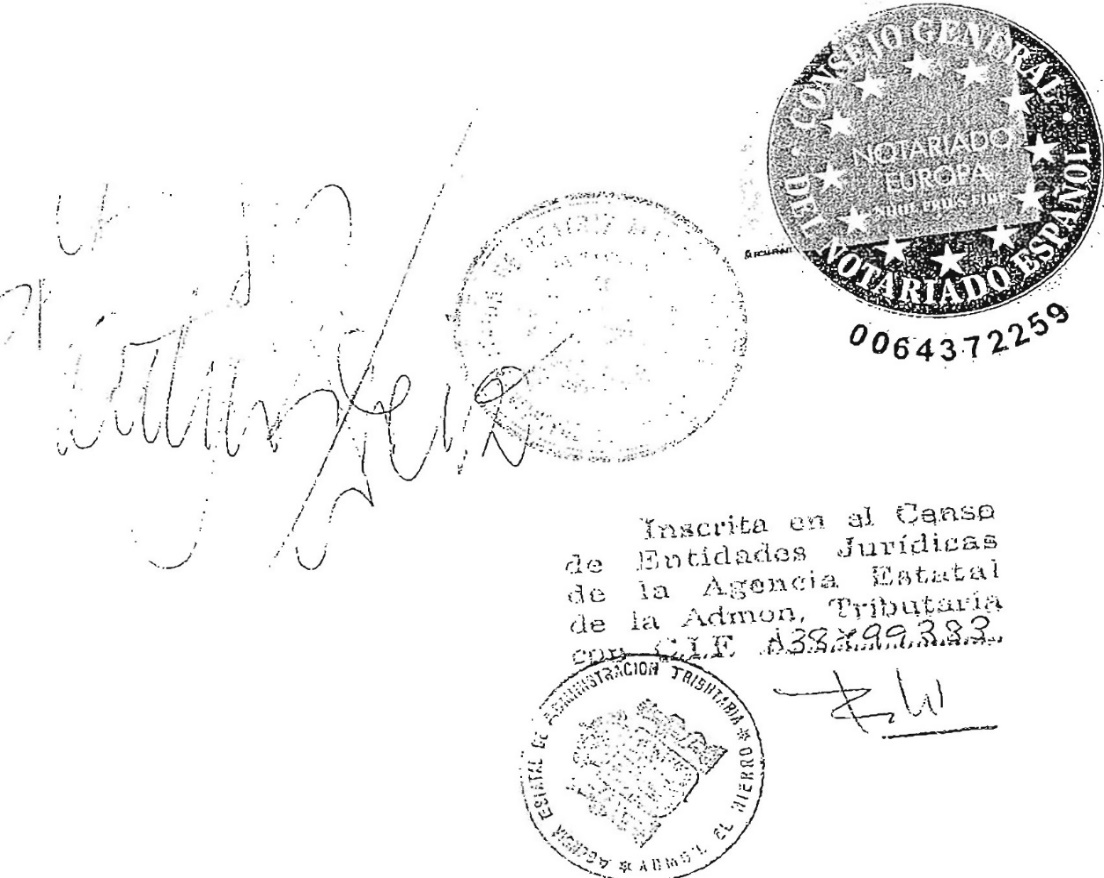 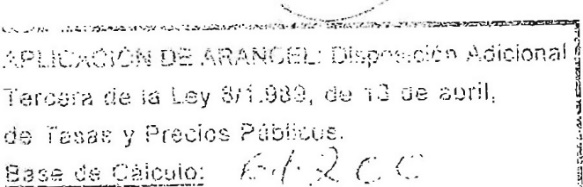 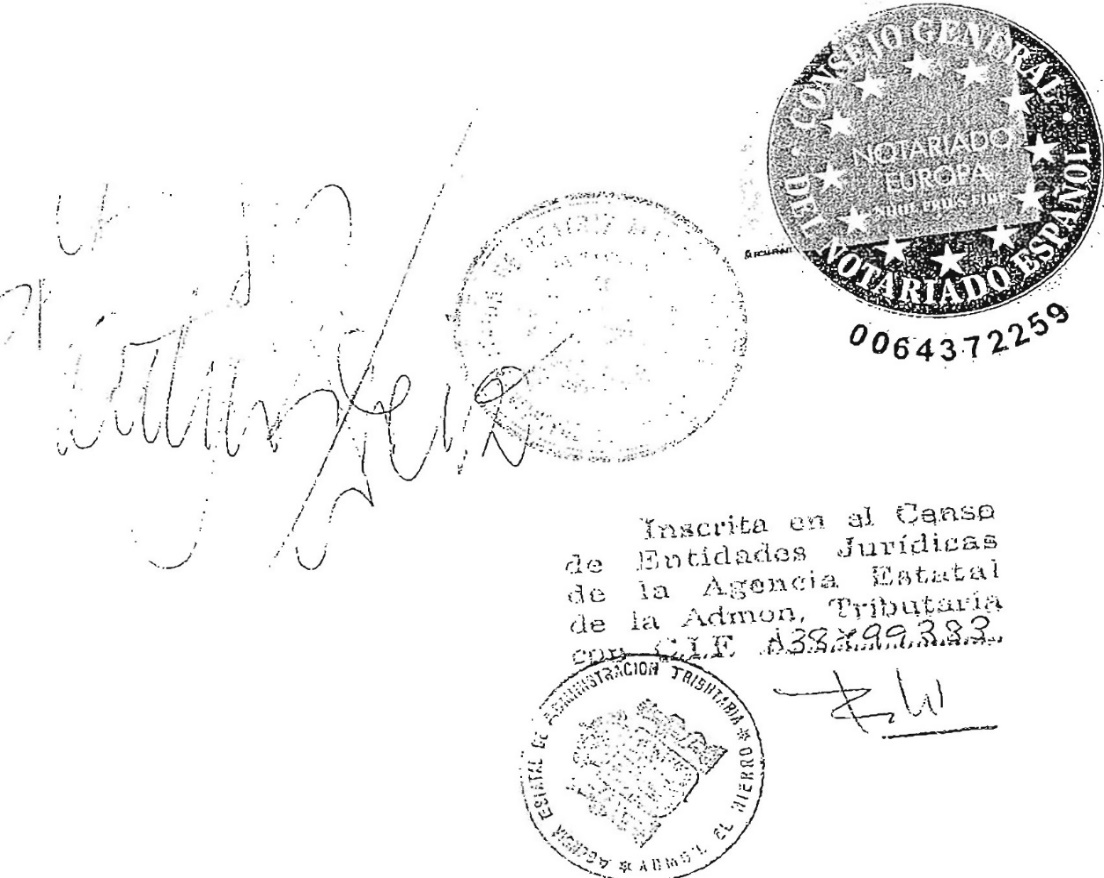 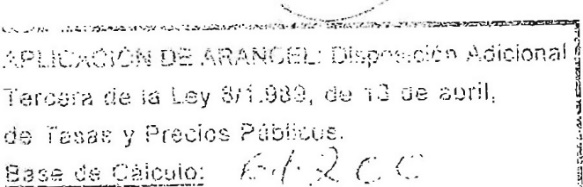 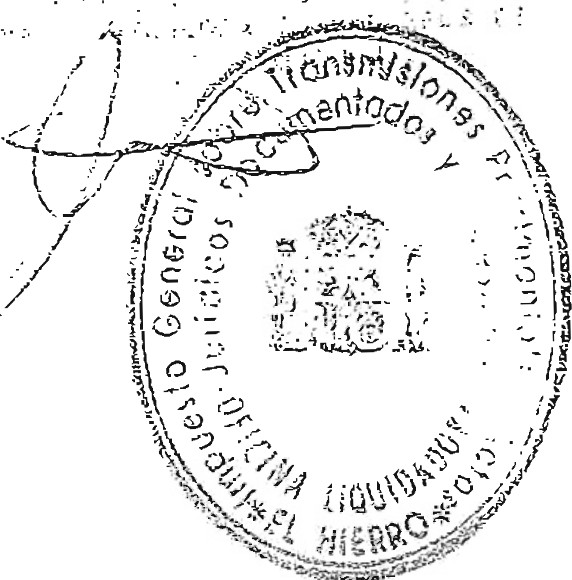 INSCRITO el precedente documento al folio 91 del Tomo 7, Hoja IH-1inscripción 1ª de la Sociedad "GORONA DEL VIENTO EL HIERRO, S.A.".No se ha inscrito la enumeración de las	competencias del Consejo administración consignadas en el artículo 33 de los Estatutos sociales, ni las facultades del Presidente, Secretario y Director Gerente de la Sociedad contenidas en los artículos 39 a 41, conforme al artículo 185.6 del Reglamento del Registro Mercantil.ADVERTENCIA: Para hacer constar que el contenido del precedente documento encuentra, al haber sido inscrito, bajo la protección de los principios registrales recogidos en los Artículos 7 y 9, párrafo primero, del vigente Reglamento del Registro Mercantil, que son del tenor literal siguiente:"Artículo 7º”. - Legitimación. - 1. El contenido del Registro se presume exacto válido. Los asientos del Registro están bajo la salvaguarda de los Tribunales producirán sus efectos mientras no se inscriba la declaración judicial de su inexactitud o nulidad.2. La inscripción no convalida los actos y contratos que   sean nulos   con arreglo a las Leyes.Artículo 9º. - Oponibilidad. -  l. Los actos sujetos a inscripción sólo serán oponibles a terceros de buena fe desde su publicación en el "Boletín Oficial del Registro Mercantil''. Quedan a salvo los efectos propios de la inscripción. -"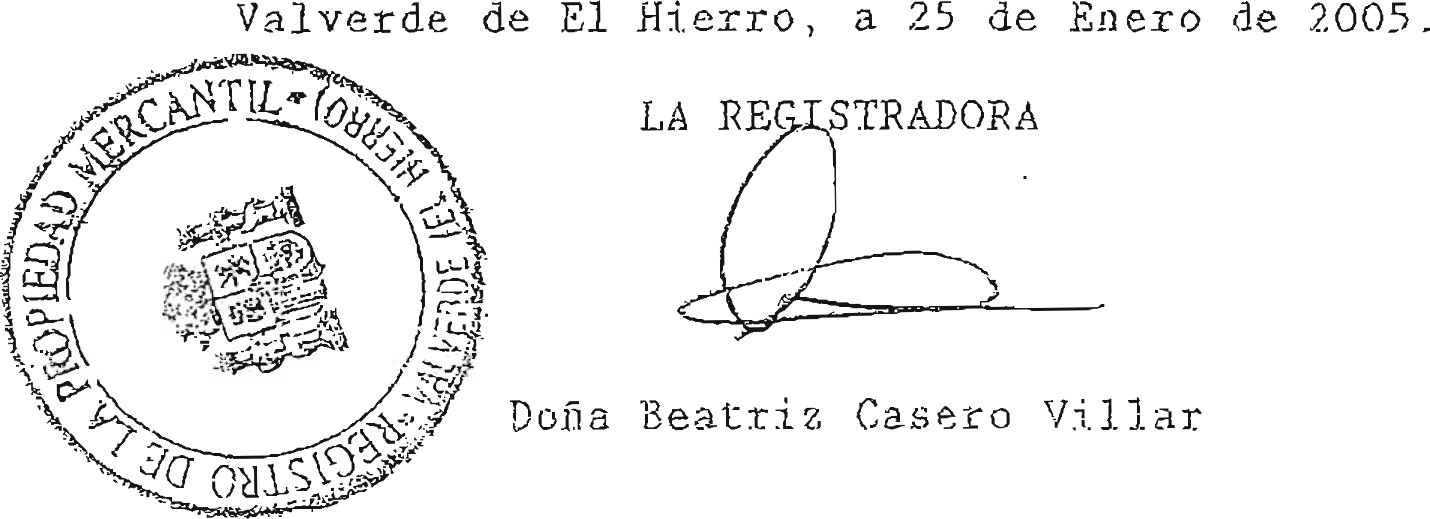 Hnros: Según minuta que se acompaña